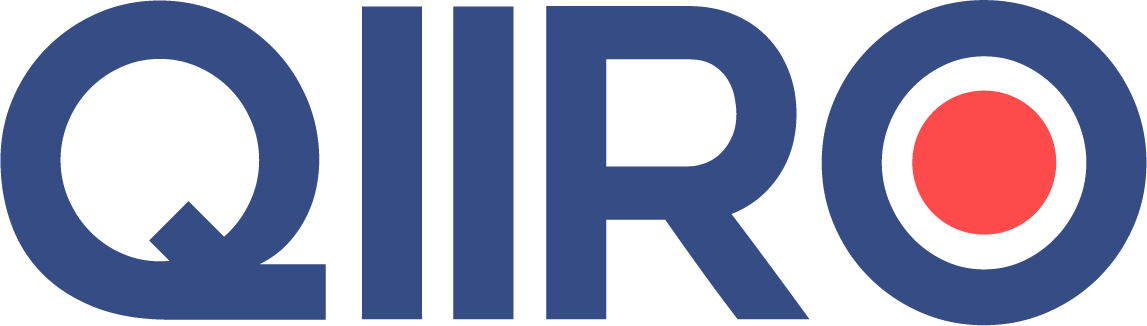 QIIRO vous propose des modèles de documents juridiques éprouvés, à jour des dernières réformes et règlementations en vigueur. Néanmoins, nos modèles restent généraux et nécessitent d’être adaptés.  En cas de doute sur la rédaction ou les conséquences juridiques de l’un de nos modèles de documents, nous vous recommandons l’accompagnement par un professionnel du droit. Protocole d’accord de cession de parts socialesEntre les soussignés : Si le cédant est une personne physique : Madame / Monsieur (état civil complet, nationalité et adresse), époux / épouse / partenaire pacsé de ….Si le cédant est une personne morale : La société (dénomination et forme sociale de la société), au capital de (montant du capital social de la société) dont le siège social est situé (localisation), immatriculée au RCS de (lieu et numéro d’immatriculation), représentée par (état civil et fonction du représentant de la société, le cas échéant, date à laquelle il a été habilité à signer pour le compte de la société état civil et fonction du dirigeant qui l’a habilité), ci-après désigné « le Cédant »,d’une part, ET, Si le cessionnaire est une personne physique : Madame / Monsieur (état civil complet, nationalité et adresse), époux / épouse / partenaire pacsé de (…) . Si le cessionnaire est une personne morale : La société (dénomination et forme sociale de la société), au capital de (montant du capital social de la société) dont le siège social est situé (localisation), immatriculée au RCS de (lieu et numéro d’immatriculation), représentée par (état civil et fonction du représentant de la société, le cas échéant, date à laquelle il a été habilité à signer pour le compte de la société état civil et fonction du dirigeant qui l’a habilité), ci-après désigné « le Cessionnaire »,
d’autre part, IL A ÉTÉ CONVENU CE QUI SUIT :Article 1 - ObjetLe Cédant s’engage à céder au Cessionnaire (nombre de parts sociales) parts sociales dont le Cédant est le propriétaire dans la société (dénomination de la société) au capital de (montant du capital social de la société) euros, dont le siège social est situé à (adresse du siège social) et immatriculée au registre du commerce et des sociétés de (ville), sous le numéro (numéro d'immatriculation au RCS). Le Cessionnaire s’engage à l’acquisition des parts sociales susvisées dans les conditions énoncées par le présent protocole. Éventuellement, prévoir une clause de substitution. Article 2 - PrixLe prix des parts sociales, dont la cession est l’objet du protocole, est fixé, à raison de (prix de vente de chaque part sociale) euros par part sociale, soit un prix total de (prix total des parts sociales cédées) euros pour les (nombre de parts sociales cédées) parts sociales cédées. Préciser les modalités de paiement choisies par les parties, par exemple, si le paiement est fractionné préciser les différentes échéances de paiement. Vous trouverez ci-dessous quelques exemples : La totalité du prix sera payé le jour de la réitération de l’acte de cession.Le prix de cession sera payable (date de paiement) et, à concurrence de (prix global) euros. Une partie de cette somme serait payable au (date de paiement 1) et les autres au (date de paiement 2), sans intérêts.Article 3 - Conditions suspensives L’engament des parties à la cession des parts sociales susvisées est subordonné à la réalisation des conditions suspensives suivantes : L’engagement de cession / d’achat du Cédant / Cessionnaire est pris par celui-ci sous les conditions suspensives suivantes, de sorte que le Cédant / Cessionnaire ne pourra se prévaloir de leur non-réalisation pour se soustraire à l’engagement de cession / d’achat qu’il prend aux termes des présentes :En fonction du type de société, mais aussi des statuts, il peut être nécessaire d’obtenir l’agrément des associés pour pouvoir céder ses actions à un tiers à la société. Il est alors courant que le cédant signe un accord de cession sous condition suspensive d’obtention de l’agrément du Cessionnaire par l’assemblée générale extraordinaire des associés de la société, conformément à la loi et aux dispositions des statuts.L’obtention d’un prêt d’un montant de (préciser le montant, le taux d’intérêt, la durée, l’établissement prêteur).Le renouvellement ou l’engagement de renouvellement par le bailleur du bail des locaux sis (adresse des locaux).Le renouvellement ou l’engagement de renouvellement à son échéance du contrat passé par / avec la Société (une société partenaire par exemple).Le bilan des audits. Le repreneur s’offre ainsi la possibilité de renoncer à l’acquisition si les capitaux propres, la trésorerie ou le résultat n’atteignent pas un seuil minimum. Article 4 – DuréeLe présent protocole d’accord est valable pendant un délai de (durée de validité du protocole, par exemple : X mois), au-delà duquel il sera caduc. En cas de réalisation de la (ou des) conditions suspensives, la partie la plus diligente devra faire établir l’acte de cession. Eventuellement, Cette réitération fera rétroagir la cession au jour de la signature du présent protocole. La partie qui se refuserait à réitérer l’acte définitif de cession pourrait, à la suite d’une mise en demeure par lettre recommandé avec accusé de réception, y être contrainte par décision de justice. Article 5 - Élection de domicile Pour l’exécution du présent protocole, les parties élisent domicile à leur domicile / siège social respectifs. Article 6 - Droit applicable et juridiction compétente Le présent acte est assujetti au droit français. Tout litige qui résulterait de son exécution sera soumis au Tribunal de (préciser le tribunal compétent). Fait à _______________ (lieu de rédaction)Le__________________ (Date de l'acte)En ___________________ exemplaires (Autant d'exemplaires que de parties) « Lu et approuvé » M. /Mme ______________Cédant,« Lu et approuvé »M. /Mme ______________Cessionnaire.